		Anmeldung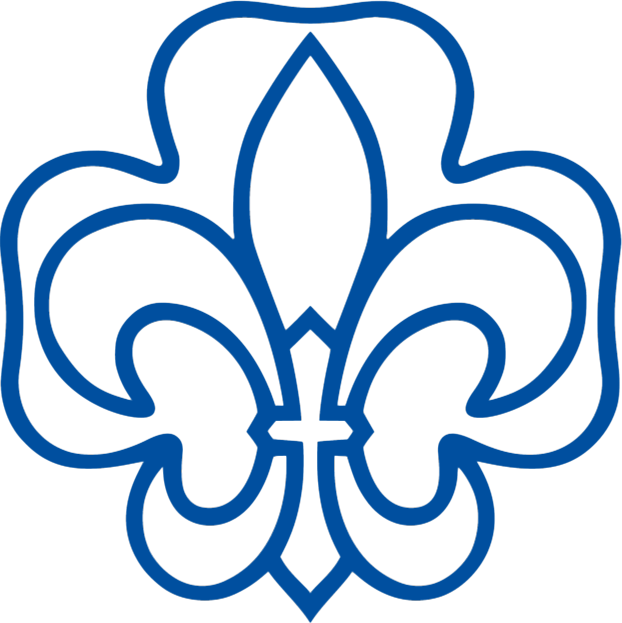 als Teilnehmerin oder Teilnehmer des VCP Land Schleswig-Holstein-Pfingstlanger e.V. 2019Zur Rückgabe an die Gruppen-, Stammes-, Ortsleitung.Bitte deutlich und in Druckschrift ausfüllen!Hiermit melde ich mich/ meine Tochter/ meinen Sohn zum VCP Land Schleswig-Holstein e.V. – Pfingstlager 2019 im Zeitraum vom 07.-10. Juni 2019 verbindlich an.Die Teilnahme erfolgt im Rahmen der Fahrt der VCP-Gruppe/ des VCP-Stammes/ des VCP-Ortes__________________________________________________________________         Die Anmeldung verbleibt bei der VCP-Gruppe und dient als Grundlage für die gruppenweise Anmeldung zum Pfingstlager. Die Aufsichtspflicht liegt bei der örtlichen Gruppenleitung. Personengebundene Daten werden elektronisch verarbeitet.Teilnehmerin/Teilnehmer
………………………………..…..     ………………………………....………    ………………....……(Nachname)		                            (Vorname)				              (Geburtsdatum)……………………………...….…     …………………………………… …….    …...……….…...……(Straße)			                            (PLZ, Ort)		                            	              (Geschlecht)……………………………....……     ………………………………………….    (Telefonnummer)	                          	           (VCP-Mitgliedsnummer)LagerbeitragIch verpflichte mich, den Lagerbeitrag in Höhe von XX€ für VCP-Mitglieder oder XX€ für Nicht-Mitglieder bis zum XX.XX.XXXX auf folgendes Konto zu überweisen:Kontoinhaber: XXXXXXXXXXXXX					BIC: XXX XXX XXXIBAN:	XXXX XXXX XXXX XXXX XXXX XX			bei Bank: XXXXXXXXXVerwendungszweck: PfiLa 2019 -_ _____________________________________________					 (Name der TeilnehmerInn)ErreichbarkeitIch/ wir sind während der Abwesenheit unseres Kindes unter folgender Adresse & Telefonnummer zu erreichen:………………………………………………………………………………………………………….…………………………………………………………………………………………………………………………………………………………….………Bemerkungen (Krankheiten, Medikamente, etc.)………………………………………………………………………………………………………….……………………………………………………………………………………………………………………………………….…………………………………………………………………………………………………………………………………………………………….……………………………………………………………………………………………………………………………………….………BestätigungIch/ wir erlauben unserem Kind in einer Badeanstalt oder in freiem Gewässer unter Aufsicht zu baden,
	 unter Aufsicht an Omnibus-, Bahn- oder sonstigen Fahrten teilzunehmen,(Zutreffendes bitte ankreuzen!)……….………………………………………(Ort, Datum)……….………………………………………		…………………..…………………………………… (Unterschrift des Teilnehmers/der Teilenehmerin)				(Unterschrift des/der Erziehungsberechtigten)